              					Bielsko-Biała, dnia 10 lutego 2021 r.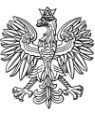 KRAJOWE 
BIURO WYBORCZEDELEGATURA W BIELSKU-BIAŁEJDBB-262-1/2021Ogłoszenie o wszczęciu postępowania
na sukcesywną dostawę artykułów biurowych na potrzeby Delegatury Krajowego Biura Wyborczego w Bielsku-Białej, numer sprawy: DBB-262-1/2021Nazwa i adres Zamawiającego:Krajowe Biuro Wyborcze Delegatura w Bielsku-Białejul. Piastowska 40, 43-300 Bielsko-Biała tel.: +48 (33) 506 52 25adres poczty elektronicznej (e-mail): bbi-faustyna.pudelko@kbw.gov.plCzas urzędowania: od poniedziałku do piątku w godzinach 730 – 1530Zamawiający upoważnił do kontaktów z Wykonawcami (w sprawach proceduralnych) następującą osobę: Faustynę Pudełko.Procedura udzielenia zamówienia:Postępowanie o udzielenie zamówienia publicznego prowadzone jest w związku z art. 2 ust. 1 pkt 1 ustawy z dnia 11 września 2019 r. - Prawo zamówień publicznych (Dz. U. z 2019 r. poz. 2019 oraz z 2020 r. poz. 288, 1492, 1517, 2275 i 2320), zwanej dalej „ustawą”, oraz zgodnie z zarządzeniem nr 24/2020 Szefa Krajowego Biura Wyborczego z dnia 31 grudnia 2020 r. w sprawie udzielania przez Krajowe Biuro Wyborcze zamówień publicznych, których wartość nie przekracza kwoty 130 000 złotych.Opis przedmiotu zamówienia:Przedmiotem zamówienia jest sukcesywna dostawa artykułów biurowych na potrzeby Delegatury Krajowego Biura Wyborczego w Bielsku-Białej.Szczegółowy opis przedmiotu zamówienia został zawarty w Załącznikach numer 1 i 2 do ogłoszenia.Wspólny Słownik Zamówień - Kod CPV:30.19.00.00-7 Różny sprzęt i artykuły biurowe;30.19.20.00-1 Wyroby biurowe;30.19.76.30-1 Papier do drukowania;30.19.76.40-4 Papier samokopiujący lub inny papier powielający.Termin wykonania zamówienia:Zamówienie będzie realizowane sukcesywnie, w terminie 12 miesięcy od dnia zawarcia umowy albo do wyczerpania kwoty wynagrodzenia brutto, która wskazana będzie w umowie, w zależności od tego, które ze zdarzeń nastąpi wcześniej.Termin związania ofertą:Wykonawca będzie związany ofertą do dnia 1 marca 2021 r.Opis sposobu przygotowania oferty:Wykonawca może złożyć tylko jedną ofertę. Złożenie większej liczby ofert spowoduje odrzucenie wszystkich ofert złożonych przez Wykonawcę.Zamawiający nie dopuszcza możliwości składania ofert częściowych, ofert wariantowych, alternatywnych czy warunkowych.Oferta musi być sporządzona w języku polskim, z zachowaniem formy pisemnej - w postaci elektronicznej (w formacie danych np. .pdf, .doc, .docx lub .odt.) opatrzonej kwalifikowanym podpisem elektronicznym przez osobę upoważnioną do reprezentowania Wykonawcy.Do złożenia oferty konieczne jest posiadanie przez osobę upoważnioną do reprezentowania Wykonawcy ważnego kwalifikowanego podpisu elektronicznego.Na ofertę składa się w szczególności:wypełniony i podpisany formularz oferty, którego wzór stanowi Załącznik numer 3 do ogłoszenia,wypełniony i podpisany formularz cenowy, którego wzór stanowi Załącznik numer 3a do ogłoszenia,pełnomocnictwo lub inny dokument potwierdzający umocowanie do reprezentowania Wykonawcy, a którego umocowanie nie wynika z dokumentów rejestrowych (np. KRS, CEIDG):w postaci elektronicznej opatrzonej (przez mocodawcę) kwalifikowanym podpisem elektronicznym, w przypadku dokumentu w postaci papierowej opatrzonego własnoręcznym podpisem – cyfrowe odwzorowanie tego dokumentu opatrzone (przez mocodawcę) kwalifikowanym podpisem elektronicznym, poświadczającym zgodność cyfrowego odwzorowania z dokumentem w postaci papierowej. Poświadczenia zgodności cyfrowego odwzorowania z dokumentem w postaci papierowej, może dokonać również notariusz.Wszelkie ewentualne zmiany, poprawki, modyfikacje i uzupełnienia w tekście oferty powinny być naniesione w sposób czytelny i datowane przez osobę lub osoby uprawnione do występowania w imieniu Wykonawcy.Wykonawca ponosi wszelkie koszty związane z przygotowaniem i złożeniem oferty. Wymaga się, aby Wykonawca uzyskał wszelkie informacje, które mogą być konieczne do przygotowania czy złożenia oferty.Złożone przez Wykonawcę dokumenty nie podlegają zwrotowi przez Zamawiającego. Zamawiający nie przewiduje zwrotu kosztów udziału w postępowaniu, w tym zwrotu kosztów poniesionych z tytułu nabycia kwalifikowanego podpisu elektronicznego.Jeżeli Wykonawca nie złoży wymaganego przez Zamawiającego pełnomocnictwa, będzie ono zawierało błędy lub budziło wskazane przez Zamawiającego wątpliwości, Zamawiający wezwie do jego złożenia, poprawienia lub do udzielania wyjaśnień w terminie przez siebie wskazanym, chyba że mimo jego złożenia, poprawienia lub udzielenia wyjaśnień oferta Wykonawcy podlega odrzuceniu albo konieczne byłoby unieważnienie postępowania.Złożone przez Wykonawcę formularz oferty i formularz cenowy (lub formularze własne Wykonawcy zawierające elementy ze wzorów Zamawiającego) będą stanowiły treść oferty (sensu stricto), w związku z tym nie będą podlegały uzupełnieniu. Niezłożenie ww. formularzy (lub ich istotnej części) skutkować będzie odrzuceniem oferty.Komunikacja w postępowaniu o udzielenie zamówienia, w tym wymiana informacji oraz przekazywanie dokumentów lub oświadczeń między Zamawiającym a Wykonawcą, odbywać się będzie przy użyciu środka komunikacji elektronicznej w rozumieniu ustawy z dnia 18 lipca 2002 r. o świadczeniu usług drogą elektroniczną, tj. poczty elektronicznej (e-mail).Opis sposobu obliczenia ceny:Cenę ofertową stanowić będzie łączna kwota wynagrodzenia brutto (cena oferty brutto), wraz z podatkiem VAT, za wykonanie całości przedmiotu zamówienia.Cena ofertowa musi być wyliczona zgodnie z tabelą zawartą w formularzu cenowym.Cena oferty brutto musi być podana w złotych polskich liczbowo i słownie.W cenie oferty należy uwzględnić wszelkie koszty, które poniesie Wykonawca w związku z prawidłową i pełną realizacją zamówienia, zgodnie z zakresem zamówienia i warunkami określonymi przez Zamawiającego. W przypadku braku zaoferowania przez Wykonawcę ceny za którykolwiek z przedmiotów zamówienia, Zamawiający odrzuci daną ofertę jako niezgodną z treścią ogłoszenia o wszczęciu niniejszego postępowania.Do wyliczenia cen brutto za wykonanie przedmiotu zamówienia, Wykonawca zastosuje właściwą stawkę podatku od towarów i usług (VAT) w wysokości procentowej obowiązującej w dniu złożenia oferty. Wykonawca ponosi odpowiedzialność za właściwe określenie stawki podatku od towarów i usług (VAT) zgodnie z obowiązującymi przepisami prawa.Wszystkie składniki cenowe określone w ofercie powinny być liczone i podane z dokładnością do dwóch miejsc po przecinku, przy zachowaniu matematycznej zasady zaokrąglania liczb.Zamawiający poprawi w ofercie:oczywiste omyłki pisarskie,oczywiste omyłki rachunkowe z uwzględnieniem konsekwencji rachunkowych dokonanych poprawek,inne omyłki polegające na niezgodności oferty z ogłoszeniem o wszczęciu postępowania, niepowodujące istotnych zmian w treści oferty,	niezwłocznie zawiadamiając o tym Wykonawcę, którego oferta została poprawiona.Zamawiający nie przewiduje rozliczeń w walutach obcych.Kryteria oceny ofert:Do oceny, w oparciu o wymienione poniżej kryteria oceny ofert, dopuszczone zostaną oferty spełniające wymagania formalne (oferty zgodne z treścią ogłoszenia), niepodlegające odrzuceniu.Przy wyborze najkorzystniejszej oferty Zamawiający będzie się kierował następującymi kryteriami:Kryterium numer 1 – „” – waga:  % (maksymalnie: 80,00 punktów),Kryterium numer 2 – „” – waga:  % (maksymalnie: 20,00 punktów).W ramach kryterium numer 1 - „Cena oferty brutto”, Wykonawcy zostaną przyznane punkty w skali od 0 do 80. Najwyższą liczbę punktów (80 pkt) otrzyma oferta zawierająca najniższą cenę, spośród ofert poddanych ocenie, a każda następna według następującego wzoru:                                                    cena oferty brutto oferty najtańszejCena oferty brutto =  ________________________________ X 80 pkt                          cena oferty brutto oferty badanejOcenie zostanie poddana łączna cena brutto oferty za realizację całego zamówienia – podana przez Wykonawcę w formularzu oferty.W ramach kryterium numer 2 – „”, Wykonawcy zostaną przyznane punkty: 0, 10 lub 20. Ocenie podlegać będą poszczególne materiały biurowe w łącznej liczbie 8 pozycji asortymentowych - dot. pozycji 21, 22, 36-40 i 53 przedmiotowego zamówienia – zawartych w kolumnie numer 2 formularza cenowego („Oferowany produkt”) składanej oferty –  w zakresie zaoferowanych produktów.Wykonawca otrzyma:-	20 pkt - za zaoferowanie w 8 pozycjach Formularza cenowego (w poz. 21, 22, 36-40, 53) materiałów biurowych przykładowo wskazanych przez Zamawiającego w Formularzu cenowym (tzw. „produkty pożądane”),-	10 pkt - za zaoferowanie w 4 pozycjach Formularza cenowego (4 z którychkolwiek 8 pozycji - poz. 21, 22, 36-40, 53) materiałów biurowych przykładowo wskazanych przez Zamawiającego w Formularzu cenowym (tzw. „produkty pożądane”),-	0 pkt – za zaoferowanie w 3 lub mniejszej liczbie pozycji Formularza cenowego (3 lub mniej z którychkolwiek 8 pozycji - poz. 21, 22, 36-40, 53) materiałów biurowych przykładowo wskazanych przez Zamawiającego w Formularzu cenowym (tzw. „produkty pożądane”).Ocena punktowa w zakresie ww. kryteriów zostanie dokonana zgodnie z zasadą: 1 punkt = 1%.Uzyskane łącznie punkty za kryteria oceny ofert opisane powyżej, stanowić będą końcową ocenę danej oferty.Za najkorzystniejszą zostanie uznana oferta, która po zsumowaniu punktów przyznanych w poszczególnych kryteriach, uzyska najwyższą liczbę punktów spośród ofert, z zastrzeżeniem pkt 1. Pozostałe oferty zostaną sklasyfikowane zgodnie z liczbą uzyskanych punktów.Wszystkie obliczenia będą dokonywane z dokładnością do dwóch miejsc po przecinku.Jeżeli nie można wybrać najkorzystniejszej oferty z uwagi na to, że dwie lub więcej ofert przedstawia taki sam bilans ceny i innych kryteriów oceny ofert, Zamawiający wybiera spośród tych ofert ofertę, która otrzymała najwyższą ocenę w kryterium o najwyższej wadze. Jeżeli oferty otrzymały taką samą ocenę w kryterium o najwyższej wadze, Zamawiający wybiera ofertę z najniższą ceną.Jeżeli nie można dokonać wyboru oferty w sposób, o którym mowa w pkt. 9, Zamawiający wzywa Wykonawców, którzy złożyli te oferty, do złożenia w terminie określonym przez Zamawiającego ofert dodatkowych zawierających nową cenę. Wykonawcy, składając oferty dodatkowe, nie mogą zaoferować cen wyższych niż zaoferowane w uprzednio złożonych przez nich ofertach.Termin, miejsce oraz sposób składania ofert:Termin składania ofert:Termin składania ofert upływa w dniu 18 lutego 2021 r. o godzinie 15:00.Wszystkie oferty złożone po tym terminie nie będą rozpatrywane.Miejsce oraz sposób składania ofert:Ofertę wraz ze wszystkimi załącznikami Wykonawca zobowiązany jest opatrzyć kwalifikowanym podpisem elektronicznym (przez upoważnioną osobę do reprezentowania Wykonawcy) i przesłać przy użyciu środka komunikacji elektronicznej w rozumieniu ustawy z dnia 18 lipca 2002 r. o świadczeniu usług drogą elektroniczną, tj. e-mailem na adres: bbi-faustyna.pudelko@kbw.gov.pl.Wykonawca może przed upływem terminu składania ofert zmienić lub wycofać swoją ofertę.Przesłanki odrzucenia oferty:Zamawiający z postępowania odrzuci ofertę, jeżeli:jest nieważna na podstawie odrębnych przepisów;jej treść jest niezgodna z ogłoszeniem;nie została sporządzona lub przekazana w sposób zgodny z wymaganiami technicznymi oraz organizacyjnymi sporządzania lub przekazywania ofert przy użyciu środków komunikacji elektronicznej określonymi przez Zamawiającego;zawiera rażąco niską cenę w stosunku do przedmiotu zamówienia;zawiera błędy w obliczeniu ceny;Wykonawca w wyznaczonym terminie zakwestionował poprawienie omyłki, o której mowa w ust. 7 pkt. 8 lit. c);wykonawca nie wyraził pisemnej zgody na wybór jego oferty po upływie terminu związania ofertą;jej przyjęcie naruszałoby bezpieczeństwo publiczne lub istotny interes bezpieczeństwa państwa, a tego bezpieczeństwa lub interesu nie można zagwarantować w inny sposób.Unieważnienie postępowania:Zamawiający zastrzega sobie możliwość do unieważnienia przedmiotowego postępowania, jeżeli:nie złożono żadnej oferty;wszystkie złożone oferty podlegały odrzuceniu;cena najkorzystniejszej oferty lub oferta z najniższą ceną przewyższa kwotę, którą Zamawiający zamierza przeznaczyć na sfinansowanie zamówienia, chyba że Zamawiający może zwiększyć tę kwotę do ceny najkorzystniejszej oferty;wystąpiła istotna zmiana okoliczności powodująca, że prowadzenie postępowania lub wykonanie zamówienia nie leży w interesie publicznym, czego nie można było wcześniej przewidzieć;postępowanie obarczone jest niemożliwą do usunięcia wadą uniemożliwiającą zawarcie niepodlegającej unieważnieniu umowy w sprawie zamówienia publicznego;Wykonawca uchylił się od zawarcia umowy w sprawie zamówienia publicznego.Projektowane postanowienia umowy:Zamawiający zawrze umowę z wybranym Wykonawcą, która będzie zawierała projektowane postanowienia umowy, stanowiące Załącznik numer 4 do ogłoszenia.Wykonawca, który przedstawił najkorzystniejszą ofertę, będzie zobowiązany do podpisania umowy zawierającej projektowane postanowienia umowy, o których mowa powyżej.Klauzula informacyjna dotycząca ochrony danych osobowych:Krajowe Biuro Wyborcze Delegatura w Bielsku-Białej, jako Zamawiający, przetwarza dane zawarte w ofertach oraz w przekazanych przez Wykonawcę oświadczeniach i dokumentach, które również mogą znajdować się w publicznie dostępnych rejestrach w celu prowadzenia postępowania o udzielenie zamówienia publicznego. Wśród tych informacji mogą pojawić się dane, które na gruncie rozporządzenia Parlamentu Europejskiego i Rady (UE) 2016/679 z dnia 27 kwietnia 2016 r. w sprawie ochrony osób fizycznych w związku z przetwarzaniem danych osobowych i w sprawie swobodnego przepływu takich danych oraz uchylenia dyrektywy 95/46/WE (ogólne rozporządzenie o ochronie danych), dalej „RODO”, mają charakter danych osobowych.W świetle powyższego, zgodnie z art. 13 ust. 1 - 3 oraz art. 14 ust. 1 i 2 RODO, Zamawiający informuje, że: Administratorem Pani/Pana (osoby fizycznej) danych osobowych jest Krajowe Biuro Wyborcze reprezentowane przez Szefa Krajowego Biura Wyborczego z siedzibą w Warszawie, ul. Wiejska 10, 00-902 Warszawa.Kontakt z inspektorem ochrony danych osobowych:korespondencyjnie: Inspektor ochrony danych osobowych, Krajowe Biuro Wyborcze, ul. Wiejska 10, 00-902 Warszawa;e-mail: iodo@kbw.gov.pl.Pani/Pana (osoby fizycznej) dane osobowe przetwarzane będą na podstawie art. 6 ust. 1 lit. c RODO w związku z przepisami ustawy z dnia 11 września 2019 r. – Prawo zamówień publicznych, w celu związanym z postępowaniem o udzielenie zamówienia publicznego na sukcesywną dostawę artykułów biurowych, numer sprawy: DBB-PU/2/2021, prowadzonym w związku z art. 2 ust. 1 pkt. 1 ww. ustawy oraz wewnętrznego zarządzenia Szefa KBW, tj. w szczególności przeprowadzenia postępowania, zawarcia i realizacji umowy w sprawie zamówienia publicznego oraz dochodzenia ewentualnych roszczeń z tytułu realizacji umowy.Pani/Pana (osoby fizycznej) dane osobowe będą udostępniane następującym kategoriom odbiorców: upoważnieni pracownicy i współpracownicy Zamawiającego,osoby lub podmioty, którym udostępniona zostanie dokumentacja postępowania,podmioty przetwarzające je na zlecenie Zamawiającego,podmioty upoważnione na podstawie przepisów prawa.Do przetwarzania danych osobowych, o których mowa w art. 10 RODO, będą dopuszczone wyłącznie osoby posiadające pisemne upoważnienie. Osoby dopuszczone do przetwarzania takich danych będą obowiązane do zachowania ich w poufności.Udostępnianie dokumentów ma zastosowanie do wszystkich danych osobowych, z wyjątkiem danych, o których mowa w art. 9 ust. 1 RODO, zebranych w toku postępowania o udzielenie zamówienia.Pani/Pana  (osoby fizycznej) dane osobowe będą przechowywane, przez okres niezbędny do przeprowadzenia postępowania o udzielenie zamówienia publicznego, a w stosunku do danych osobowych wskazanych przez Wykonawcę, którego oferta została wybrana - przez okres trwania umowy w sprawie zamówienia publicznego, ale nie krócej niż 4 lata od dnia zakończenia postępowania o udzielenie zamówienia publicznego, oraz do czasu przedawnienia ewentualnych roszczeń wynikających z umowy. Jeżeli okres obowiązywania umowy przekracza 4 lata, okres przechowywania obejmuje cały okres obowiązywania tej umowy. Ponadto dane osobowe będą przechowywane przez okres archiwizacji dokumentów wynikający z przepisów powszechnie obowiązujących oraz przepisów wewnętrznych Administratora Danych.Obowiązek podania przez Panią/Pana (osobę fizyczną) danych osobowych jest wymogiem związanym z udziałem w postępowaniu o udzielenie zamówienia publicznego, a w przypadku Wykonawcy, którego oferta została wybrana – do zawarcia i realizacji umowy w sprawie zamówienia publicznego.W odniesieniu do Pani/Pana (osoby fizycznej) danych osobowych decyzje nie będą podejmowane w sposób zautomatyzowany, stosowanie do art. 22 RODO.Zamawiający przypomina o ciążącym na Wykonawcy obowiązku informacyjnym wynikającym z art. 14 RODO względem osób fizycznych, których dane przekazane zostaną Zamawiającemu w związku z prowadzonym postępowaniem i które Zamawiający pośrednio pozyska od Wykonawcy biorącego udział w postępowaniu, chyba że zastosowanie ma co najmniej jedno z wyłączeń, o których mowa w art. 14 ust. 5 RODO.W przypadku korzystania przez osobę, której dane osobowe są przetwarzane przez Zamawiającego, z uprawnienia, o którym mowa w art. 15 ust. 1-3 RODO, Zamawiający może żądać od osoby występującej z żądaniem wskazania dodatkowych informacji, mających na celu sprecyzowanie nazwy lub daty zakończonego postępowania o udzielenie zamówienia.Przysługuje Pani/Panu (osobie fizycznej):na podstawie art. 15 RODO prawo dostępu do treści Pani/Pana danych osobowych;na podstawie art. 16 RODO prawo do sprostowania lub uzupełnienia Pani/Pana danych osobowych (skorzystanie z uprawnienia do sprostowania lub uzupełnienia nie może skutkować zmianą wyniku postępowania o udzielenie zamówienia ani zmianą postanowień umowy w sprawie zamówienia publicznego w zakresie niezgodnym z dokumentami zamówienia);na podstawie art. 18 RODO prawo żądania od administratora ograniczenia przetwarzania danych osobowych z zastrzeżeniem przypadków, o których mowa w art. 18 ust. 2 RODO (prawo do ograniczenia przetwarzania nie ma zastosowania w odniesieniu do przechowywania, wyłącznie za zgodą osoby, której dane dotyczą, lub w celu ustalenia, dochodzenia lub obrony roszczeń, w celu ochrony praw innej osoby fizycznej lub prawnej, z uwagi na ważne względy interesu publicznego Unii lub państwa członkowskiego). Dodatkowo zgłoszenie w postępowaniu żądania, o którym mowa w art. 18 ust. 1 RODO, nie może ograniczać przetwarzania danych osobowych do czasu zakończenia tego postępowania;prawo do wniesienia skargi do Prezesa Urzędu Ochrony Danych Osobowych, jeśli Pani/Pana zdaniem przetwarzanie Pani/Pana danych osobowych narusza przepisy prawa.Nie przysługuje Pani/Panu (osobie fizycznej):prawo do usunięcia danych osobowych - w związku z art. 17 ust. 3 lit. b, d lub e RODO;prawo do przenoszenia danych osobowych, o którym mowa w art. 20 RODO;prawo sprzeciwu - na podstawie art. 21 RODO, wobec przetwarzania danych osobowych, gdyż podstawą prawną przetwarzania Pani/Pana danych osobowych jest art. 6 ust. 1 lit. c RODO.Wykaz załączników do ogłoszenia o wszczęciu postępowania:Integralną część niniejszego ogłoszenia stanowią następujące załączniki:Szczegółowy opis przedmiotu zamówienia;Wykaz zamawianych artykułów biurowych;Formularz oferty;3a)  Formularz cenowy;Projektowane postanowienia umowy.………………………………………..
             /podpis Zamawiającego/Załącznik numer 1 do ogłoszeniaSZCZEGÓŁOWY OPIS PRZEDMIOTU ZAMÓWIENIAPrzedmiotem zamówienia jest sukcesywna dostawa artykułów biurowych na potrzeby Delegatury Krajowego Biura Wyborczego w Bielsku-Białej wraz z dowozem i rozładunkiem do siedziby Zamawiającego (ul. Piastowska 40, 43-300 Bielsko-Biała).Wykaz zamawianych artykułów biurowych został zawarty w Załączniku numer 2 do ogłoszenia.A. Wymogi w zakresie realizacji przedmiotu zamówienia:Wykonawca dostarczy artykuły biurowe pierwszego gatunku, fabrycznie nowe.Okres gwarancji jakości lub przydatności do użytku dostarczonych przez Wykonawcę artykułów biurowych nie może być krótszy niż 12 miesięcy licząc od dnia dostawy.B. Wymogi w zakresie równoważności:Zamawiający dopuszcza dostarczenie produktów równoważnych w pozycjach, w których użyte zostało sformułowanie „lub równoważne”, tj. poz. 21, 22, 36, 37, 38, 39, 40, 53.Za „produkty pożądane” Zamawiający uważa produkty przykładowo wskazane w opisie przedmiotu zamówienia marką lub nazwą producenta /lub dystrybutora /lub importera oraz oznaczeniem produktu lub nazwy własnej produktów.Produkt „równoważny” musi spełniać co najmniej parametry właściwe dla produktów wskazanych przez Zamawiającego, a w szczególności parametry wskazane przez Zamawiającego w szczegółowym opisie przedmiotu zamówienia oraz kryteriach równoważności, o których mowa w ust. 8.W przypadku, gdy Wykonawca oferuje produkt równoważny w stosunku do wskazanego w opisie przedmiotu zamówienia, w kolumnie nr 2 Formularza cenowego („Oferowany produkt”) składanej oferty winien podać specyfikację równoważnego produktu w szczególności jego nazwę handlową i producenta /lub dystrybutora /lub importera oferowanego produktu oraz wartości parametrów dla oceny równoważności.W przypadku zaoferowania przez Wykonawcę produktu wskazanego („produktu pożądanego”) przez Zamawiającego zaleca się przekreślenie wykropkowanego miejsca w kolumnie 2 Formularza cenowego dla danego wiersza lub postawienie w tym miejscu znaku „-”.Wykonawca powołujący się na rozwiązania równoważne musi wykazać, że zaoferowany przez niego produkt spełnia wymagania określone przez Zamawiającego. Na żądanie Zamawiającego Wykonawca zobowiązany będzie dostarczyć katalogi lub prospekty reklamowe z zaznaczonymi oferowanymi produktami lub próbki oferowanych produktów lub tabelaryczne zestawienie parametrów produktu równoważnego z produktem wskazanym w opisie przedmiotu zamówienia.Kryteria oceny równoważności Załącznika numer 2 do ogłoszenia w zakresie:poz. 21 - Zamawiający za produkt równoważny uzna: wkład pasujący do każdego pióra wiecznego Parker, z dużym zasobnikiem i zbiorniczkiem zapasowym, który informuje o kończącym się atramencie;poz. 22 - Zamawiający za produkt równoważny uzna: wkład żelowy uniwersalny, wkład pasujący do każdego długopisu żelowego Parker, wkład o grubości nie większej niż: 0,7 mm;poz. 36 - Zamawiający za produkt równoważny uzna:długość linii pisania nie krótsza niż 2000 m, grubość końcówki nie grubsza niż 0,5 mm, grubość linii pisania nie grubsza niż 0,25 mm, rodzaj tuszu: płynny tusz żelowy;poz. 37 - Zamawiający za produkt równoważny uzna: długość linii pisania nie krótsza niż 900 m, grubość końcówki nie grubsza niż 0,5 mm, grubość linii pisania nie grubsza niż 0,25 mm, rodzaj tuszu: płynny tusz żelowy;poz. 38 - Zamawiający za produkt równoważny uzna: długość linii pisania nie krótsza niż 900 m, grubość końcówki nie grubsza niż 0,5 mm,grubość linii pisania nie grubsza niż 0,25 mm, rodzaj tuszu: płynny tusz żelowy;poz. 39 - Zamawiający za produkt równoważny uzna: długość linii pisania nie krótsza niż 1500 m, grubość końcówki nie grubsza niż 0,7 mm, grubość linii pisania nie grubsza niż 0,35 mm, rodzaj tuszu: płynny tusz żelowy;poz. 40 - Zamawiający za produkt równoważny uzna: długość linii pisania nie krótsza niż 550 m, grubość końcówki nie grubsza niż 0,6 mm, grubość linii pisania nie grubsza niż 0,30 mm, rodzaj tuszu: pigmentowy.poz. 53 - Zamawiający za produkt równoważny uzna: długość linii pisania nie krótsza niż 550 m, grubość końcówki nie grubsza niż 0,6 mm, grubość linii pisania nie grubsza niż 0,30 mm, rodzaj tuszu: pigmentowy,stalowa stalówka.B. Informacje dodatkowe w zakresie realizacji przedmiotu zamówienia:Dostawy będą realizowane sukcesywnie, partiami, w terminie 12 miesięcy od dnia zawarcia umowy lub do wyczerpania kwoty brutto wskazanej w umowie, w zależności od tego, które ze zdarzeń nastąpi wcześniej.W okresie realizacji umowy Zamawiający przewiduje: 12 dostaw (liczba orientacyjna).Dostawy artykułów będą realizowane na podstawie zapotrzebowania (pocztą elektroniczną) składanego przez Zamawiającego.Wykonawca dostarczy zamówione artykuły transportem własnym, na własny koszt i ryzyko oraz przy użyciu personelu Wykonawcy, do miejsca wskazanego w siedzibie Zamawiającego, w ciągu 3 dni roboczych od daty złożenia zamówienia.Wszystkie zastosowane w opisie przedmiotu zamówienia nazwy marek lub producentów lub dystrybutorów lub importerów oraz wskazane przez Zamawiającego oznaczenie produktu lub nazwy własne produktów należy traktować jako przykładowe, służące doprecyzowaniu opisu przedmiotu zamówienia, zastosowane w celu określenia jakości oferowanych produktów.Jeżeli dostępne u Wykonawcy opakowanie zawiera inną liczbę sztuk, należy dokonać przeliczenia na liczbę sztuk w opakowaniu wskazaną w tabeli, aby umożliwić porównywalność poszczególnych ofert.Na żądanie Zamawiającego Wykonawca dostarczy katalogi lub prospekty reklamowe z zaznaczonymi oferowanymi artykułami lub próbki oferowanych artykułów.Zamawiający zastrzega, że ilości artykułów wskazane są jedynie wielkościami orientacyjnymi, służącymi do skalkulowania ceny oferty, porównania ofert i wyboru oferty najkorzystniejszej. Zamawiający zastrzega sobie prawo do zmniejszenia podanych ilości artykułów do wysokości wynikającej z bieżących potrzeb, tj. zmniejszenia wartości zamówienia maksymalnie o 50% wynagrodzenia brutto wskazanego w umowie, co nie będzie stanowiło odstąpienia od zamówienia nawet w części i nie będzie podstawą jakichkolwiek roszczeń Wykonawcy względem Zamawiającego.W przypadku stwierdzenia braku artykułu, jego wadliwości, dostarczenia artykułu nieodpowiedniej jakości lub niezgodnego z ofertą, Wykonawca zobowiązany jest do dostarczenia towaru zgodnego z wymogami Zamawiającego. Reklamacja ta będzie realizowana niezwłocznie po zgłoszeniu jej przez Zamawiającego, maksymalnie w ciągu 3 dni roboczych od daty zgłoszenia (e-mailem), na koszt Wykonawcy.Wykonawca zobowiązany jest do wykonania przedmiotu zamówienia z należytą starannością i w zgodzie ze wszelkimi normami prawnymi oraz obowiązującymi w tym względzie przepisami prawa, jak również zgodnie z normami etycznymi oraz z powszechnie przyjętymi zasadami wykonywania dostaw o tym charakterze.Załącznik numer 2 do ogłoszeniaWYKAZ ZAMAWIANYCH ARTYKUŁÓW BIUROWYCHZałącznik numer 3 do ogłoszeniaKrajowe Biuro WyborczeDelegatura w Bielsku-Białejul. Piastowska 40 43-300 Bielsko-Biała FORMULARZ OFERTY__________________________________________________________________________________________________________________________________________________________pełna nazwa (firma) i dokładny adres WykonawcyMy niżej podpisani ..................................................……………… jako uprawnieni do działania w imieniu i na rzecz Wykonawcy wskazanego powyżej, w odpowiedzi na ogłoszenie o wszczęciu postępowania publicznego pt.: „Sukcesywna dostawa artykułów biurowych na potrzeby Delegatury Krajowego Biura Wyborczego w Bielsku-Białej”, numer sprawy: DBB-262-1/2021, składamy przedmiotową ofertę:Oświadczamy, że zapoznaliśmy się z treścią ogłoszenia o wszczęciu postępowania, w tym w szczególności szczegółowym opisem przedmiotu zamówienia oraz projektowanymi postanowieniami umowy. Do dokumentów i zasad oraz warunków i wymogów w nich zawartych nie wnosimy żadnych zastrzeżeń oraz przyjmujemy zasady, warunki i wymogi w nich zawarte, a także zdobyliśmy konieczne informacje do przygotowania oferty.Oferujemy wykonanie niniejszego zamówienia zgodnie z wymogami zawartymi w ogłoszeniu o wszczęciu postępowania:Cena oferty netto…………………………… złotychsłownie:……………………………………..……………….……………. złotych nettoPodatek VAT…….%Cena oferty brutto: ………….………..…… złotychsłownie:…………………………………………………………………… złotych bruttoSzczegółowa kalkulacja ceny oferty została przedstawiona w formularzu cenowym, stanowiącym załącznik numer 3a do ogłoszenia.Zobowiązujemy się do dostarczenia artykułów fabrycznie nowych, w pierwszym gatunku z wymaganymi certyfikatami i gwarancjami (jeśli takowe certyfikaty lub gwarancje powszechnie są stosowane dla wskazanego przedmiotu zamówienia).Zaoferowane przez nas ceny są stałe i nie ulegną zmianie w całym okresie realizacji zamówienia.Zobowiązujemy się realizować niniejsze zamówienie sukcesywnie, w terminie 12 miesięcy od dnia zawarcia umowy albo do wyczerpania kwoty wynagrodzenia netto, która wskazana będzie w umowie, w zależności od tego, które ze zdarzeń nastąpi wcześniej.Oświadczamy, że do wyliczenia cen brutto zastosowaliśmy właściwą stawkę podatku od towarów i usług (VAT) w wysokości procentowej obowiązującej w dniu złożenia oferty.Oświadczamy, iż w swojej ofercie uwzględniliśmy wszelkie koszty, jakie poniesiemy w związku z realizacją przedmiotu umowy (m.in. koszty dostaw, opakowań, transportu i wniesienia do miejsca wyznaczonego przez Zamawiającego), mając na względzie charakter i cel przedmiotowego zamówienia, a także wszelkie upusty, rabaty itp.Projektowane postanowienia umowy zostały przez nas zaakceptowane i w przypadku wybrania naszej oferty zobowiązujemy się do zawarcia umowy zgodnej z niniejszą ofertą, na warunkach określonych w ogłoszeniu o wszczęciu postępowania, w terminie wyznaczonym przez Zamawiającego.Oświadczamy, że uważamy się za związanych niniejszą ofertą do dnia 1 marca 2021 r.Oświadczamy, że jako Wykonawca wypełniłem obowiązki informacyjne przewidziane w art. 13 i/lub art. 14 RODO wobec osób fizycznych, od których dane osobowe bezpośrednio lub pośrednio pozyskałem w celu ubiegania się o udzielenie zamówienia publicznego w niniejszym postępowaniu.  *Niniejszym informujmy, iż zamówienie zamierzamy wykonać z udziałem podwykonawców / całość zamówienia wykonamy we własnym zakresie, bez udziału podwykonawców.		W przypadku udziału podwykonawców, Zamawiający żąda wskazania przez Wykonawcę części zamówienia, której wykonanie powierzy podwykonawcom: …………………………………………………………………..……….…………………………………………………………………..……….Wszelką korespondencję w sprawie postępowania należy kierować na poniższy adres:...........………………………………………………………………………………..…........………Adres e-mail: ....................................................... Nr telefonu: ………..…..............................……; Oświadczamy, że jeśli do upływu terminu związania ofertą nastąpią jakiekolwiek zmiany sytuacji w zakresie dotyczącym podmiotu składającego ofertę, a przedstawionej w  naszych dokumentach, wchodzących w skład oferty, natychmiast powiadomimy o nich na piśmie Zamawiającego.Oferta zawiera …………… kolejno ponumerowanych stron.Integralną część oferty stanowią w szczególności:formularz cenowy, stanowiący załącznik numer 3a do ogłoszenia;pełnomocnictwo lub inny dokument dot. umocowania osoby reprezentującej Wykonawcę**ofertę należy podpisaćkwalifikowanym podpisem elektronicznym________________________________________________            (podpis/y osoby lub osób uprawnionych do reprezentowania       Wykonawcy na podstawie właściwego rejestru lub pełnomocnictwa)___________________________________*          - jeżeli Wykonawca nie zamierza powierzać podwykonawcy wykonania jakiejkolwiek części zamówienia, to nie                  wypełnia podpunktów pkt 12.**        - składane w sytuacjach wskazanych w ogłoszeniu o wszczęciu postępowaniaZałącznik numer 3a do ogłoszeniaFORMULARZ CENOWY(Załącznik stanowi odrębny plik w formacie excel)Załącznik numer 4 do ogłoszeniaPROJEKTOWANE POSTANOWIENIA UMOWY nr DBB-U/…../PU/2021na sukcesywną dostawę artykułów biurowych na potrzeby Delegatury Krajowego Biura Wyborczego w Bielsku-Białej,zawarta w dniu ……………….. 2021 r., w Bielsku-Białej, zwana dalej „umową”pomiędzy:Skarbem Państwa – Krajowym Biurem Wyborczym Delegaturą w Bielsku-Białej, ul. Piastowska 40, 43-300 Bielsko-Biała , NIP: 547-18-49-855, REGON: 010300303-00050,reprezentowanym przez:Andrzeja Adamka – Dyrektora Delegatury zwanym dalej „Zamawiającym” lub „Stroną”,a……………………………………………………………………………………………………………reprezentowaną przez:………………………………………………..… – …………………………………….………………,zwaną dalej „Wykonawcą” lub „Stroną”;zaś w przypadku, gdy postanowienia umowy odnosić się będą do obu stron jednocześnie, zwanymi łącznie „Stronami”.Wykonawca został wybrany w postępowaniu o udzielenie zamówienia publicznego (DBB-262-1/2021) prowadzonym w związku z art. 2 ust. 1 pkt 1 ustawy z dnia 11 września 2019 r. - Prawo zamówień publicznych (Dz. U. z 2019 r. poz. 2019 oraz z 2020 r. poz. 288, 1492, 1517, 2275 i 2320), zwanej dalej ustawą, oraz zgodnie z zarządzeniem nr 24/2020 Szefa Krajowego Biura Wyborczego z dnia 31 grudnia 2020 r. w sprawie udzielania przez Krajowe Biuro Wyborcze zamówień publicznych, których wartość nie przekracza kwoty 130 000 złotych i została z nim zawarta umowa o następującej treści:§ 1Przedmiot umowyZamawiający zleca, a Wykonawca zobowiązuje się do sukcesywnej dostawy artykułów biurowych, zgodnie ze złożonymi przez Wykonawcę formularzem oferty i formularzem cenowym, stanowiącymi załącznik numer 1 do umowy.Ceny jednostkowe poszczególnych asortymentów przedmiotu umowy Strony ustalają w wysokości określonej w złożonej przez Wykonawcę ofercie cenowej.Ceny, o których mowa w ust. 2, nie mogą ulec zmianie.Zamawiający zastrzega sobie prawo zmniejszenia ilości poszczególnych artykułów przedmiotu umowy do wysokości wynikających z bieżących potrzeb Zamawiającego, tj. zmniejszenia wartości umowy maksymalnie o 50% wynagrodzenia brutto, co nie będzie stanowiło odstąpienia przez od umowy nawet w części i nie będzie podstawą jakichkolwiek roszczeń Wykonawcy względem Zamawiającego.Miejscem wykonania umowy jest miejsce wskazane w siedzibie Zamawiającego, ul. Piastowska 40, 43-300 Bielsko-Biała.Dostawy przedmiotu umowy będą dokonywane sukcesywnie, partiami, przy użyciu transportu i personelu Wykonawcy na jego koszt i ryzyko.Wykonawca oświadcza, że przedmiot umowy oferowany Zamawiającemu jest wolny od wad i spełnia wszelkie normy stawiane przez prawo powszechnie obowiązujące na terytorium Rzeczpospolitej Polskiej.§ 2Termin realizacji zamówieniaUmowa obowiązuje w terminie 12 miesięcy od dnia jej zawarcia albo do wyczerpania kwoty wynagrodzenia brutto, o której mowa w § 6 ust. 1, w zależności od tego, które ze zdarzeń nastąpi wcześniej.§ 3Osoby odpowiedzialne za realizację umowyOsobami odpowiedzialnymi ze strony Zamawiającego za prawidłową realizację umowy, a tym samym do składania zamówień są:1)	………………………………………………..… – tel. ……………………………..………. , e-mail: …………………………………………………….…………………2) ………………………………………………..… – tel. ……………………………..………. , e-mail: …………………………………………………….…………………Osobami odpowiedzialnymi ze strony Wykonawcy za prawidłową realizację umowy są: 1)	………………………………………………..… – tel. ……………………………..………. , e-mail: …………………………………………………….…………………2) ………………………………………………..… – tel. ……………………………..………. , e-mail: …………………………………………………….…………………Osoby wymienione w ust. 1 i 2, zobowiązane są do bieżącej współpracy przy realizacji umowy.Każdej ze Stron przysługuje prawo zmiany osób, o których mowa w ust. 1 i 2. Zmiana staje się wiążąca z dniem pisemnego (w postaci elektronicznej) powiadomienia o tym fakcie drugiej Strony. Zmiana nie wymaga formy aneksu.§ 4Obowiązki ZamawiającegoDo obowiązków Zamawiającego należy w szczególności:dokonywanie pocztą elektroniczną zamówień poszczególnych asortymentów przedmiotu umowy;każdorazowe weryfikowanie pod względem ilościowym oraz jakościowym dostarczanego przez Wykonawcę przedmiotu umowy;terminowe regulowanie należności przysługujących Wykonawcy na warunkach określonych w umowie.§ 5Obowiązki WykonawcyDo obowiązków Wykonawcy należy w szczególności:dostarczenie przedmiotu określonego w § 1 umowy siłami własnymi, przy użyciu własnego personelu, sprzętu, materiałów oraz narzędzi;dostarczenie przedmiotu umowy na podstawie zlecenia przesłanego przez Zamawiającego pocztą elektroniczną w terminie 3 dni roboczych od jego dokonania, w miejsce wskazane przez Zamawiającego;zapewnienie stałości cen oraz stałości parametrów jakościowych przedmiotu umowy w całym okresie obowiązywania niniejszej umowy;dostarczenie przedmiotu umowy w pierwszym gatunku z wymaganymi certyfikatami i gwarancjami (jeśli takowe certyfikaty lub gwarancje powszechnie są stosowane dla wskazanego przedmiotu zamówienia), którego okres przydatności artykułów do użytkowania nie może być krótszy niż 12 miesięcy od daty dostawy;dostarczenie na żądanie Zamawiającego katalogów lub prospektów reklamowych z zaznaczonymi oferowanymi materiałami i artykułami lub tabelarycznego zestawienia parametrów wykazujących, że dostarczony produkt spełnia wymagania określone przez Zamawiającego i nie jest gorszy od produktu określonego przez Zamawiającego;dostarczenie na własny koszt towaru brakującego, wolnego od wad lub wymiany na towar odpowiedniej jakości - w przypadku stwierdzenia przez Zamawiającego braku artykułu, wady lub dostarczenia artykułu nieodpowiedniej jakości - niezwłocznie, maksymalnie w ciągu 3 dni roboczych od daty zgłoszenia reklamacji przez Zamawiającego;fakturowanie każdej partii dostawy przedmiotu umowy oddzielnie;dostarczone artykuły winny być w opakowaniach zawierających m.in. następujące informacje: nazwa i adres producenta lub dystrybutora, nazwa towaru;wykonywanie przedmiotu zamówienia z należytą starannością i w zgodzie ze wszelkimi normami prawnymi oraz obowiązującymi w tym względzie przepisami prawa, jak również zgodnie z normami etycznymi oraz z powszechnie przyjętymi zasadami wykonywania dostaw o tym charakterze.§ 6Wynagrodzenie, płatnościZa prawidłową realizację przedmiotu umowy, o którym mowa w § 1 ust. 1, Zamawiający zapłaci Wykonawcy wynagrodzenie w maksymalnej łącznej kwocie brutto ……………. zł (słownie złotych brutto: ………………………..), tj. netto ………………….. zł (słownie złotych netto: ……………………………………) oraz należny podatek VAT.Wynagrodzenie należne Wykonawcy za każdą partię dostawy stanowić będzie iloczyn ceny jednostkowej wynikającej z oferty Wykonawcy stanowiącej Załącznik nr 1 do umowy i faktycznej ilości dostarczonego przedmiotu umowy.Wynagrodzenie należne, o którym mowa w ust. 2, następować będzie po dostawie i przeprowadzeniu każdorazowo odbioru ilościowego i jakościowego dostarczanego przedmiotu umowy, przelewem na wskazany w fakturze rachunek bankowy Wykonawcy w terminie 14 dni od dnia otrzymania prawidłowo wystawionej faktury i stwierdzeniu przez Zamawiającego należytego jej wykonania.Wykonawca zobowiązany jest do wystawienia faktury oraz przesłania jej na adres poczty elektronicznej: bbi-sekretariat@kbw.gov.pl lub za pośrednictwem PLATFORMY ELEKTORNICZNEGO FAKTUROWANIA (PEF) działającej pod adresem https://eFaktura.gov.pl w ciągu 7 dni od daty dostarczenia każdej partii przedmiotu umowy i przeprowadzeniu przez Zamawiającego odbioru ilościowego i jakościowego dostarczonego przedmiotu umowy. Strony ustalają, że odbiór jakościowy każdorazowej partii dostarczanego przedmiotu umowy przez Wykonawcę polegać będzie w szczególności na weryfikacji zgodności (tożsamości) dostarczonych materiałów z ofertą Wykonawcy.§ 7Kary umowne, odstąpienie od umowyW przypadku odstąpienia od umowy przez którąkolwiek ze Stron z winy Wykonawcy, Wykonawca zapłaci Zamawiającemu karę umowną w wysokości 20% wartości brutto przedmiotu umowy, o której mowa w § 6 ust. 1 umowy.Zamawiający ma prawo odstąpić od umowy w następujących przypadkach:po dwukrotnym pisemnym wezwaniu do usunięcia naruszeń - w przypadku rażącego naruszania przez Wykonawcę postanowień niniejszej umowy, a w szczególności niezachowania parametrów technicznych i jakościowych przedmiotu dostawy lub nieterminowego dokonywania dostaw;bez wezwania - jeżeli Wykonawca znalazł się w stanie likwidacji lub upadłości.Za niewykonywanie lub nienależyte wykonywanie przedmiotu umowy Zamawiający naliczy karę umowną w wysokości 2% wartości brutto danej partii zamówienia, o której mowa w § 6 ust. 2 umowy, z wyłączeniem sytuacji przewidzianej w ust. 4.W przypadku uchybienia terminowi dostawy, o którym mowa w § 5 pkt 2 umowy, Wykonawca zapłaci Zamawiającemu karę umowną w wysokości 2% wartości brutto niezrealizowanego terminowo zamówienia za każdy dzień zwłoki.Maksymalna wysokość kar umownych, które mogą dochodzić Strony wynosi 50 % wartości brutto przedmiotu umowy. W przypadku, gdyby kary umowne nie pokryły w pełni poniesionej szkody Zamawiający uprawniony jest do dochodzenia odszkodowania w wysokości rzeczywiście poniesionej szkody.W razie zaistnienia istotnej zmiany okoliczności powodującej, że wykonanie umowy nie leży w interesie publicznym, czego nie można było przewidzieć w chwili zawarcia umowy, Zamawiający może odstąpić od umowy w terminie 14 dni od powzięcia wiadomości o tych okolicznościach.W przypadku odstąpienia od umowy przez Zamawiającego zapłaci on Wykonawcy równowartość kosztów faktycznie poniesionych przez Wykonawcę, związanych z realizacją przedmiotu umowy.Zamawiający uprawniony jest do potrącenia z wynagrodzenia należnego Wykonawcy wszelkich należności przysługujących Zamawiającemu, a wynikających z niniejszej umowy.§ 8Zmiany umowyNiedopuszczalne pod rygorem nieważności są istotne zmiany postanowień zawartej umowy w stosunku do treści oferty, o której mowa w § 1.Wszelkie zmiany postanowień niniejszej umowy wymagają dla swej ważności formy pisemnej, zatwierdzonej pod rygorem nieważności przez Strony w postaci aneksu do umowy.§ 9Ochrona Danych OsobowychZamawiający informuje, że Umowa nie obejmuje swoim zakresem przetwarzania przez Wykonawcę danych osobowych w rozumieniu ustawy z dnia 10 maja 2018 roku o ochronie danych osobowych oraz Rozporządzenia Parlamentu Europejskiego i Rady (UE) 2016/679 z dnia 27 kwietnia 2016 r. w sprawie ochrony osób fizycznych w związku z przetwarzaniem danych osobowych i w sprawie swobodnego przepływu takich danych oraz uchylenia dyrektywy 95/46/WE (Dz. Urz. UE L 119 z 04.05.2016), dalej „RODO”, a Wykonawca nie jest uprawniony do takich działań.Każda ze Stron zobowiązana jest do niezwłocznego poinformowania drugiej Strony o zaistnieniu konieczności przetwarzania danych osobowych przez Wykonawcę w związku z realizacją przedmiotu Umowy w celu uzyskania przez Wykonawcę upoważnienia do przetwarzania danych osobowych. W związku z realizacją przedmiotu Umowy Wykonawca uzyska dostęp do budynków, pomieszczeń, urządzeń, w których są przetwarzane dane osobowe przez Zamawiającego. Zakres dostępu do pomieszczeń, w których są przetwarzane dane, wynika z Umowy.Wykonawca, w związku z realizacją Umowy jest zobowiązany do przestrzegania zasad bezpieczeństwa ochrony danych osobowych zgodnie z obowiązującymi przepisami prawa dotyczącymi ochrony danych osobowych i prywatności oraz wewnętrznymi zasadami dotyczącymi ochrony danych osobowych obowiązującymi u Zamawiającego.W związku z uzyskaniem dostępu do budynków, pomieszczeń i urządzeń, w których są przetwarzane dane osobowe przez Zamawiającego, Wykonawca podejmie wszelkie niezbędne środki zabezpieczające zapewniające właściwą ochronę danych osobowych przed ich pozyskaniem przez osobę nieupoważnioną, skopiowaniem, udostępnieniem osobom nieupoważnionym, zabraniem przez osobę nieupoważnioną, uszkodzeniem lub zniszczeniem.Wykonawca zobowiązuje się do podjęcia wszelkich niezbędnych działań dla zapewnienia, że osoby, które wykonują przedmiot Umowy, w przypadku pozyskania danych osobowych przetwarzanych przez Zamawiającego będą zachowywały w tajemnicy te dane osobowe oraz sposoby ich zabezpieczenia, również po wygaśnięciu Umowy, jej rozwiązaniu lub odstąpieniu od niej.Wykonawca będzie nadzorował członków personelu Wykonawcy w zakresie zabezpieczenia danych osobowych przed uzyskaniem nieuprawnionego dostępu, skopiowaniem, zabraniem przez osobę nieupoważnioną, uszkodzeniem lub zniszczeniem.Wykonawca niezwłocznie poinformuje Zamawiającego o:wszelkich przypadkach naruszenia obowiązków Wykonawcy dotyczących ochrony danych osobowych przetwarzanych przez Zamawiającego, naruszenia tajemnicy tych danych osobowych lub ich niewłaściwego wykorzystania,wszelkich czynnościach z własnym udziałem w sprawach dotyczących ochrony danych osobowych prowadzonych w szczególności przez Urząd Ochrony Danych Osobowych, Policję lub sąd.Wykonawca ponosi odpowiedzialność, tak wobec osób trzecich, jak i wobec Zamawiającego, za szkody powstałe w związku z nieprzestrzeganiem ustawy, o której mowa w ust. 1, RODO oraz za przetwarzanie danych osobowych niezgodnie z Umową.§ 10Postanowienia końcoweWszelkie spory mogące wyniknąć pomiędzy Stronami w związku z niniejszą umową, których nie załatwią polubownie, podlegać będą rozstrzygnięciu przez właściwy dla siedziby Zamawiającego sąd powszechny.Strony postanawiają, że Wykonawca nie może dokonać cesji prawa do wynagrodzenia wynikającego z niniejszej umowy na osobę trzecią.W sprawach nieuregulowanych niniejszą umową mają zastosowanie przepisy kodeksu cywilnego.Umowa została zawarta poprzez złożenie stosownych oświadczeń woli przez Strony w postaci elektronicznej i opatrzonych kwalifikowanymi podpisami elektronicznymi zgodnie z art. 781 K.c.§ 11ZałącznikiZałącznikami stanowiącymi integralną część niniejszej umowy są:kopia formularza oferty i formularza cenowego Wykonawcy.	WYKONAWCA							ZAMAWIAJĄCYLp.Nazwa produktuJednostka miaryIlość 12341Bloczek - kostka papierowa (klejona na jednym boku) o różnych kolorach, wymiar 76 x76 mm (+/- 1 mm) / 90 kartek w bloczku (+/- 1 szt.) bloczek102Dziennik korespondencyjny do ewidencji korespondencji przychodzącej i wychodzącej, format A4, min. 200 kartek, okładka tekturowa, sztywna, oklejona, kartki szyte, na okładce tłoczony napis "Dziennik korespondencyjny", różne kolory okładekszt.23Dziurkacz wykonany z metalu, z ogranicznikiem formatów, dziurkujący jednorazowo min. 15 – maks. 25 kartekszt.24Etykiety wsuwane dwustronne do opisywania segregatorów A4 o grubości grzbietu 75 mm, wykonane z papieru, opakowanie min. 10 szt.opakowanie55Indeksy samoprzylepne do robienia zakładek, nieprzezroczyste, w komplecie: min. 4 kolory 4x50 szt. indeksów o wymiarach 20x50 mm (+/- 1 mm) komplet46Etykiety samoprzylepne w arkuszach A4 o wym.: 210x297 mm (+/- 1 mm) (1 etykieta na arkuszu), min. 100 arkuszy w opakowaniuopakowanie87Etykiety samoprzylepne w arkuszach A4 o wym.: 
210x148 mm (+/- 1 mm) (2 etykiety na arkuszu), min. 100 arkuszy w opakowaniuopakowanie48Etykiety samoprzylepne w arkuszach A4 o wym.: 
105x148 mm (+/- 1 mm) (4 etykiety na arkuszu), min. 100 arkuszy w opakowaniuopakowanie49Etykiety samoprzylepne w arkuszach A4 o wym.: 
70x50,8 mm (+/- 1 mm) (15 etykiet na arkuszu), min. 100 arkuszy w opakowaniuopakowanie210Etykiety samoprzylepne w arkuszach A4 o wym.: 
38x21,5 mm (+/- 1 mm) (65 etykiet na arkuszu), min. 100 arkuszy w opakowaniuopakowanie211Klej w sztyfcie, bezbarwny, bezwonny, nietoksyczny, nie brudzący, bez rozpuszczalnika, zmywalny, do klejenia papieru, tektury, zdjęć 
i materiału, łatwy w nakładaniu, atest PZH, poj. min. 8 gszt.512Koperty białe samoprzylepne z paskiem HK (klejone na sucho), po krótkim boku, format C4, wymiar 229x324 mm, opakowanie min. 250 szt.opakowanie213Koperty białe samoprzylepne z paskiem HK (klejone na sucho), po krótkim boku, format C5, wymiar 229x162 mm, opakowanie min. 500 szt.opakowanie214Koperty białe samoprzylepne, poszerzane format C4, wymiar 229x324 mm, opakowanie min. 50 szt.opakowanie215Korektor w pisaku z metalową końcówką, grubość linii 160 mm, pojemność min. 7 mlszt.216Korektor w taśmie odpornej na zerwanie i wilgoć, nie zawiera rozpuszczalników, wymiary taśmy 5 mm x 6 m (szer. x dł.) (+/- 1mm), precyzyjnie i gładko koryguje każdy rodzaj pismaszt.1017Koszulki krystaliczne A4, wykonane z folii PP, min. 75 mic, pasujące do każdego segregatora, opakowanie min. 100 szt.opakowanie1018Koszulki na dokumenty A4, poszerzane (0,150 mm) na katalogi, otwierane z góry bez klapy, wykonane z przezroczystej folii PVC, min. 140 mic, antystatyczne, opakowanie min. 10 szt. opakowanie519Marker duży, okrągła końcówka, możliwość pisania na niemal każdej gładkiej powierzchni, atrament na bazie alkoholu, grubość linii pisania od 1 do 4 mm, kolor tuszu czarnyszt.520Marker do płyt CD, miękka okrągła końcówka 
o grubości 1 mm, niezmywalny tusz o neutralnym zapachu, kolor tuszu czarnyszt.521Naboje do piór wiecznych Parker, kolor niebieski, uniwersalny wkład do pasujący do każdego pióra wiecznego Parker (np. naboje Parker Quink lub równoważne), w opakowaniu min. 5 szt.opakowanie1022Wkład do długopisów Parker żelowy, kolor niebieski, grubość końcówki  0,7 mm (np. naboje Parker Quink Gel lub równoważne), w opakowaniu min. 12 szt.opakowanie123Zszywki 24/6, galwanizowane, w opakowaniu min. 1000 szt. opakowanie1524Zszywki 26/6 galwanizowane, w opakowaniu min. 1000 szt.opakowanie525Spinacz trójkątny, metalowy, długość 25 mm, opakowanie min. 100 szt.opakowanie1026Płyn antystatyczny do czyszczenia monitorów LCD/TFT, niepalny, nie zawierający alkoholu, pojemność min. 100 mlszt.227Pianka antystatyczna do czyszczenia powierzchni innych niż szklane (obudowy PC, notebook, drukarka, skaner itp.), pojemność min. 300 mlszt.228Ściereczki uniwersalne do czyszczenia ekranów 
i innych części sprzętu komputerowego (suche 
i nasączane) – min. 100 szt. (po 50 szt. każdego rodzaju) w opakowaniuopakowanie1029Taśma klejąca, niewidoczna po naklejeniu, przezroczysta, nie żółknąca, możliwość pisania na taśmie, wymiar 19 mm (+/- 1 mm) x min. 30 m (+/- 10 mm)szt.1030Teczka z gumką, format A4, wykonana 
z mocnego barwionego kartonu, zamykana na jedną gumkę, 3 zakładki chroniące dokument przed wypadaniem, karton 350g /m2, kolor białyszt.50031Teczka bezkwasowa, format A4, wiązana niebieloną tasiemką bawełnianą o długości 25 cm (+/- 1 cm), 3 zakładki chroniące dokument przed wypadaniem, karton 300g /m2, kolor biały. Teczka musi spełniać wymagania Rozporządzenia Ministra Kultury i Dziedzictwa Narodowego z dnia 20 października 2015 r.szt.30032Tusz do stempli ręcznych i samotuszujących, 
z gumową i polimerową płytką stemplującą, pojemność min. 25 ml, kolor czerwonyszt.533Zakreślacz  z fluorescencyjnym tuszem na bazie wody, do pisania na wszystkich rodzajach papieru, szerokość linii pisania od 2 do 5 mm, ścięta końcówka, w różnych kolorachszt.1034Zeszyt A5, w kratkę, 60 kartek, miękka oprawaszt.535Folia do laminowania, przezroczysta, rozmiar: A4 - 216x303 mm (+/- 2 mm); grubość 125 mic., opakowanie min. 100 szt.opakowanie136Pióro kulkowe/cienkopis kulkowy Pentel BLN15 lub równoważny, grubość końcówki 0,50 mm, grubość linii pisania 0,25 mm, długość linii pisania nie krótsza niż 2000 m kolor tuszu: niebieskiszt.1037Cienkopis kulkowy Pentel BLN105 lub równoważny, grubość końcówki 0,50 mm, grubość linii pisania 0,25 mm, długość linii pisania nie krótsza niż 900 m, płynny tusz żelowy, kolor: niebieskiszt.2038Cienkopis kulkowy Pentel BLN105 lub równoważny, grubość końcówki 0,50 mm, grubość linii pisania 0,25 mm,	długość linii pisania nie krótsza niż 900 m, płynny tusz żelowy, kolor: czerwonyszt.2039Pióro kulkowe Pentel BL17 lub równoważne, ENERGEL, grubość końcówki  0,7 mm, grubość linii pisania 0,35 mm, długość linii pisania nie krótsza niż 1500 m, , kolor: niebieskiszt.1040Długopis żelowy Pentel K116 lub równoważny, grubość końcówki 0,6 mm, grubość linii pisania 0,30mm, długość linii pisania nie krótsza niż 550 m, gumowy uchwyt, kolor: niebieskiszt.2041Olej do niszczarek tnących na ścinki, zapobiega osadzaniu się ścinek na nożach tnących urządzenia, usprawnia pracę niszczarki, pojemność co najmniej 120 mlszt.142Papier A4 przeznaczony do drukarek atramentowych i laserowych oraz kopiarek, do wydruku i kserokopii czarno- białych 
i kolorowych dokumentów oraz korespondencji, gramatura 80 g/m2, białość CIE 168, opakowanie 1 ryza - 500 arkuszyryza5043Ołówek  z gumką, o twardości: HB (min. 12 sztuk w opakowaniu)opakowanie544Gumka do usuwania śladów ołówka, biała, dobrej jakości, wymiary 43x17,4x11,7 mm 
(+/- 3 mm)szt.545Segregator A4 kartonowy z mechanizmem dźwigniowym, oklejony na zewnątrz kolorowym polipropylenem, wymienna etykieta na grzbiecie, na dolnych krawędziach metalowe okucia, szer. grzbietu 75 mm, metalowe pałąki do wpięcia dokumentów, różne kolory szt.7046Segregator A4 kartonowy z mechanizmem dźwigniowym, oklejony na zewnątrz kolorowym polipropylenem, wymienna etykiet na grzbiecie, na dolnych krawędziach metalowe okucia, szer. grzbietu 50 mm, metalowe pałąki do wpięcia dokumentów, różne kolory szt.4047Folia stretch czarna, szerokość: 50 cm (+/- 0,1 cm),  grubość: 23 mic, waga: 3 kg (+/- 0,1 kg)szt.348Sznurek pakowy jutowy, grubość: 2 mm, szpula –  500 gszt.249Pudło archiwizacyjne o wymiarach 350 x 110 x 260 mm (+/- 1 mm) wykonane z litej tektury bezkwasowej. Wykonane z tektury PRIOR: pH 8-9,5, gramatura: 1300 g/m², rezerwa alkaliczna powyżej 0,4 mol/kg.szt.10050Pudło archiwizacyjne o wymiarach 350 x 130 x 260 mm (+/- 1 mm) wykonane z twardej tektury. Zamykane wieko, łatwe zdejmowanie dzięki otworom na palce, nadrukowana etykieta do opisu zawartości, możliwość przechowywania zarówno w pionie jak i poziomieszt.3051Druk Spis Spraw A4 Pu/Kn-4, opakowanie 100 arkuszyopakowanie552Notes z gumką, format B5, ilość stron min. 144, twarda okładka, układ: kratka, blok notesu szyty oraz klejony, zaokrąglone narożniki okładki. Blok z  elastyczną gumką 7 mm (+/- 1 mm) zamykającą oraz gumką na długopis w kolorze okładki. Kolor okładki: niebieski, czarny, bordowy, ciemnozielony (do wyboru)szt.1553Pióro wieczne Parker Jotter CT lub równoważne, stalowa stalówka, skuwka oraz klip wykonane ze stali nierdzewnej, część przednia pióra wykonana z tworzywa sztucznego w kolorze stalowym bądź czarnym, naboje z niebieskim atramentem, grubość końcówki  0,7 mm, grubość linii pisania 0,35 mm, długość linii pisania nie krótsza niż 1500 mszt.1054Poduszka do stempli o wymiarach min. 160x90mm, pudełko wykonane z tworzywa wysokiej jakości i wytrzymałości zawierające wkład barwiący z nowoczesnego materiału nasączonego tuszem w kolorze czerwonymszt.155Plastelina nie brudząca rąk, elastyczna, nie wysychająca, mix kolorów (opakowanie zawiera 12 kolorów)opakowanie256Druk Lista obecności K30, format A4, druk offsetowy, dwustronny, bloczek min. 40 arkuszyopakowanie157Taśma pakowa jednostronnie klejąca na mocnej i wytrzymałej folii BOPP; szerokość 48 mm, długość 50 m, brązowa (opakowanie 6 szt.)opakowanie3